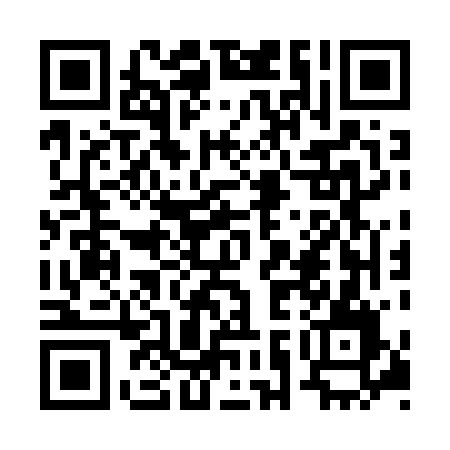 Ramadan times for Boraceva, SloveniaMon 11 Mar 2024 - Wed 10 Apr 2024High Latitude Method: Angle Based RulePrayer Calculation Method: Muslim World LeagueAsar Calculation Method: HanafiPrayer times provided by https://www.salahtimes.comDateDayFajrSuhurSunriseDhuhrAsrIftarMaghribIsha11Mon4:354:356:1612:064:065:565:567:3112Tue4:334:336:1412:064:075:585:587:3313Wed4:314:316:1212:054:085:595:597:3414Thu4:294:296:1012:054:096:016:017:3615Fri4:274:276:0812:054:116:026:027:3716Sat4:254:256:0612:044:126:036:037:3917Sun4:234:236:0412:044:136:056:057:4018Mon4:214:216:0212:044:146:066:067:4219Tue4:184:186:0012:044:156:086:087:4420Wed4:164:165:5812:034:166:096:097:4521Thu4:144:145:5612:034:176:106:107:4722Fri4:124:125:5412:034:186:126:127:4823Sat4:104:105:5212:024:196:136:137:5024Sun4:074:075:5012:024:206:146:147:5125Mon4:054:055:4812:024:216:166:167:5326Tue4:034:035:4612:014:226:176:177:5527Wed4:014:015:4512:014:236:196:197:5628Thu3:583:585:4312:014:246:206:207:5829Fri3:563:565:4112:014:256:216:218:0030Sat3:543:545:3912:004:266:236:238:0131Sun4:524:526:371:005:277:247:249:031Mon4:494:496:351:005:287:257:259:052Tue4:474:476:3312:595:297:277:279:063Wed4:454:456:3112:595:307:287:289:084Thu4:424:426:2912:595:317:297:299:105Fri4:404:406:2712:585:327:317:319:116Sat4:384:386:2512:585:337:327:329:137Sun4:354:356:2312:585:347:347:349:158Mon4:334:336:2112:585:357:357:359:179Tue4:304:306:1912:575:367:367:369:1810Wed4:284:286:1712:575:377:387:389:20